Deel 7 Huiswerk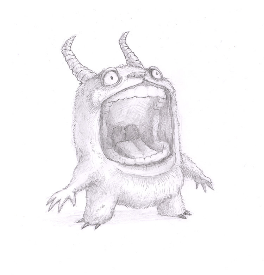 Opgave 1: Bedenk een monster, geef het een Griekse naam, verzin een verhaaltje waarin je monster de hoofdrol speelt en maak er een tekening van.Griekse naam: ___________________________________________Zo ziet mijn monster er uit:Zo luidt mijn monster-verhaal:______________________________________________________________________________________________________________________________________________________________________________________________________________________________________________________________________________________________________________________________________________________________________________________________________________________________________________________________________________________________________________________________________________________________________________________________________________________________________________________________________________________________________________________________________________________________________________________________________________________________________________________________________________________________________________________________________________________________________________________________________________________________________________________________________________________________________________________________________________________________________________Opgave 2: Kan je ontsnappen uit het labyrint?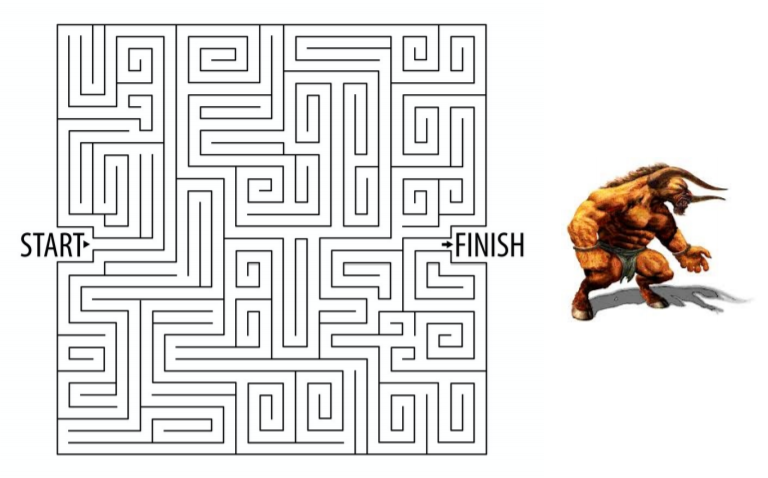 